Sedlové hrdlo s těsněním SR160-224Obsah dodávky: 1 kusSortiment: K
Typové číslo: 0055.0451Výrobce: MAICO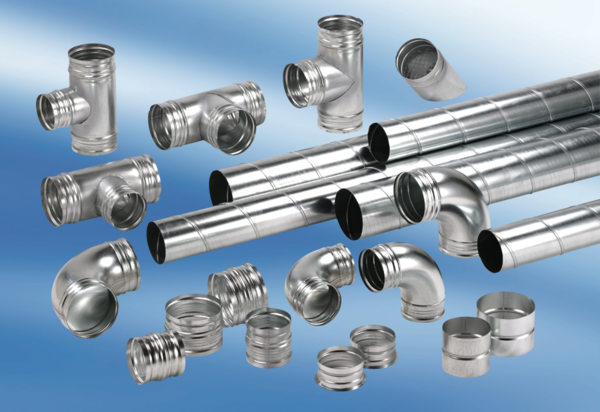 